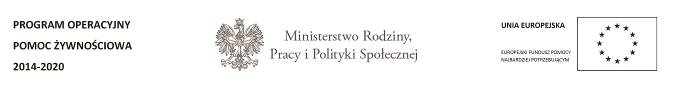 										                     Załącznik nr 1DEKLARACJA UCZESTNICTWA W WARSZTATACH DZIAŁAŃ TOWARZYSZĄCYCH W RAMACH Programu Operacyjnego Pomoc Żywnościowa 2014 – 2020 – PODPROGRAM 2021 – forma zdalnaBloki tematyczne prowadzone w formie zdalnej przez Caritas Diecezji Łomżyńskiej:Warsztaty dietetyczne – „Fajne babeczki”  - rodzaje mąki i jej właściwości zdrowotneWarsztaty kulinarne – „Fantazje makaronowe” – rodzaje makaronów i ich zastosowanie z produktami z POPŻWarsztaty edukacji ekonomicznej – „Finanse na talerzu” – projektowanie wydatków żywieniowychCzas trwania warsztatów: około 2 tygodnie od wysłania maila zgłoszeniowego przez uczestnika na: popzcaritaslomza@gmail.comWyrażam zgodę na uczestnictwo w warsztatach, organizowanych przez Caritas Diecezji Łomżyńskiej w ramach Programu Operacyjnego Pomoc Żywnościowa 2014 – 2020 współfinansowanego z Europejskiego Funduszu Pomocy Najbardziej Potrzebującym (FEAD) – Podprogram 2021Oświadczam, że zostałem/am zapoznany/a z tematyką i formą niniejszych warsztatów, którą w całości akceptuję i zobowiązuję się do uczestnictwa w przewidzianych dla mnie formach wsparcia. Zobowiązuję się do kontaktu mailowego z osobą prowadząca warsztaty w celu potwierdzenia udziału w zajęciach organizowanych przez Caritas Diecezji Łomżyńskiej w terminie wyznaczonym przez prowadzącą.Oświadczam, ze spełniam wszystkie kryteria uprawniające mnie do udziału w warsztatach.Zgłaszam chęć udziału rodziny (proszę wpisać imiona i nazwiska osób, wiek) – zgodnie ze skierowaniem OPS do programu PODPROGRAM 2021:- dzieci (wiek do 15 roku życia) - imię……………………………………………………………………………………………………………………… ………………………………………………………………………………………………………………………………………………………………………….- młodzież i dorośli (wiek od 15 roku życia do 65 roku życia) - imię…………………………………………………….……………………- seniorzy (wiek powyżej 65 roku życia)- imię ……………………………………………………………………………………………………………Potwierdzam odbiór pakietu warsztatowegoMój kontakt mailowy do warsztatów: ……………………………………………………………………………………………………………………Z pomocy żywnościowej korzystam w parafii/OPS*…………………………………………………………………..(nazwa placówki)Miejscowość, data	…………..…………….…………….. podpis czytelny osoby na którą wystawione jest skierowanie do pomocy żywnościowej